1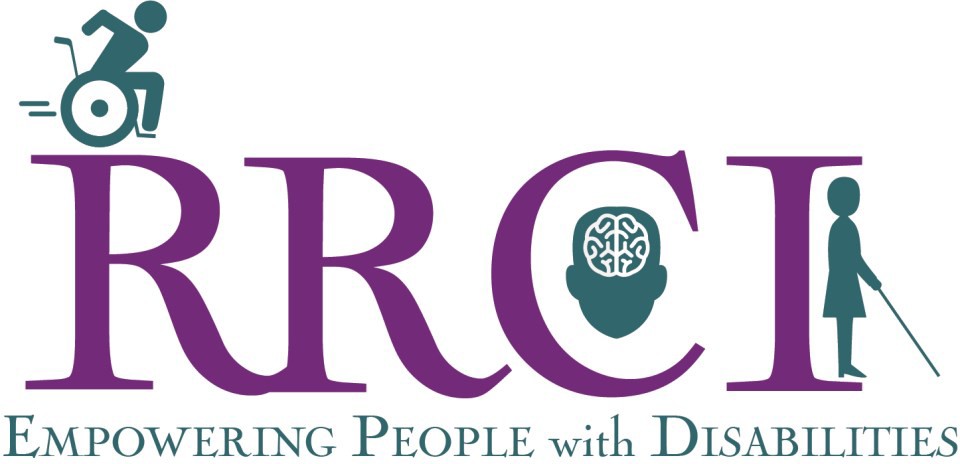 Higher Education Scholarship OpportunityRRCI is a 501(c)3 non-profit organization.  Our mission is to empower people with disabilities in Southwestern Utah to live independently through education, personalized services and technology.  RRCI provides services in nine Utah counties – Beaver, Garfield, Iron, Kane, Millard, Piute, Sevier, Washington and Wayne.To further our mission, RRCI has established a scholarship fund to assist a limited number of students with disabilities to continue their education after high school.  Successful applicants may be granted a scholarship of up to $500, subject to the following:The student must be attending an approved institution located in the RRCI nine county service area (see attached list),The student must reside in the RRCI nine county service area, andThe student has achieved a 2.0 GPA or higher from the prior college semesterEmail the attached application (with attachments) to rrci@rrci.org., or mail to RRCI, 168 N 100 E #101, St. George, UT 84770, Attention Executive DirectorAPPLICATION DEADLINE IS MAY 31st 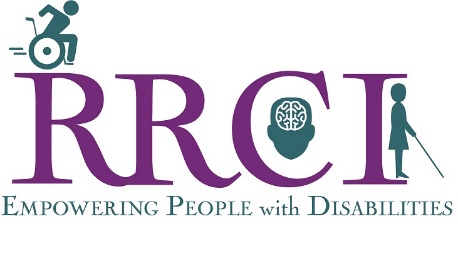  SCHOLARSHIP APPLICATION	SUBMIT BY MAY 31st FOR UPCOMING SCHOOL YEAR.Red Rock Center for IndependenceAttention: Executive Director168 N 100 E #101Scholarship Application Form must be accompanied by: a copy of transcripts, letter of support from your advisor, professor or employer, and letter of disability confirmation from the Student Disability Resource CenterPLEASE TYPE OR PRINT LEGIBLY WITH PEN               Date___________________Name____________________________________________________________________                        Last                       	  	First                        			MI                                           Address_____________________________________           ______________________                      Number                   Street                                                                       Phone No.           _____________________________________           ______________________            City                          State        Zip                    County		           Email AddressWhich recognized, regionally accredited applied technology, community or state college or university have you applied to attend?  ______________________________________Who is your advisor at that institution? _____________________ Phone number: ____________________How many total units/hours will you have completed by the end of this semester?  _________________________How many units/hours will you enroll in for next semester?   __________________________College or university major or program______________________________________________________                                                                (List exact name of major/program; refer to college catalog.)Do you plan to receive an A.A Degree_____, A.S. Degree _____, B.A. Degree_____, B.S. Degree _____, Certification (please describe) _____________________________________________________________,    or other (please describe) ____________________________________________________________Do you plan to transfer?   (    ) Yes  (    ) No     If yes, when ______,  Where________________________High School graduated from_________________________________  Date of graduation______________High School or College Activities ___________________________________________________________________________________________________________________________________________________________________________Awards, Honors, and Other Achievements                                    ____________________________________________________________________________________________________________________________________________________________________________Hobbies & Interest____________________________________________________________________________________________________________________________________________________________________________Why I deserve this scholarship (include goals for your future plans):__________________________________________________________________________________________________________________________________________________________________________________________________________________________________________________________________________________________________________________________________________________________________________________________________________________________________________________________________________________________________________________________________________________________________________________________________________________________Comments: Any additional information that you feel is important to the review committee.____________________________________________________________________________________________________________________________________________________________________________Applicant’s Information Release and Statement: I authorize the release of the following information for review by all members of the Scholarship Selection Committee: copy of Scholarship Application Form, transcript, and letter of recommendation. This information will be kept confidential. I understand that it is my responsibility to report any scholarship(s) that exceed college costs as earned income on my Federal income tax return. Applicant’s Statement: I hereby certify that information submitted herein is true and correct to the best of my knowledge. The information will be kept confidential. Applicant’s Signature______________________________________________ Date_________________     Incomplete applications cannot be considered. Please attach:Scholarship Application Form (Please use additional paper to respond to questions, if needed.)Transcript Letter(s) of recommendation  Verification of disability from attending college or universityMedia Release Form 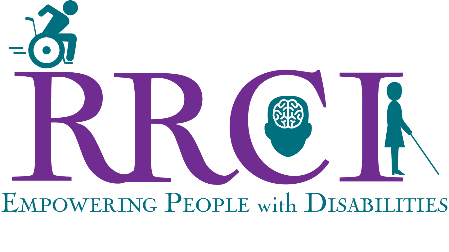 Release Form for MediaI, the undersigned, grant permission to the RRCI and/or its affiliates to use my name, picture and/or likeness in any manner and in any media, including the Foundation’s website and/or Facebook either alone or accompanied by other material.(To the extent that I intend to in any way limit this grant of permission to any particular use of my name, picture and/or likeness, such limitation has been set forth below on the lines at the bottom of this release.)I agree that I will not hold the RRCI and/or its affiliates, singly or collectively, responsible for any liability resulting from the use of my name, picture and/or likeness in the manner described above.Name: ____________________________ Phone No. (        ) Address: ______________________________________________________________________________________________________________________________________Signature: _____________________________________ Date:  ___________________Witness Signature: _________________________________Date: _________________Witnessed by: ____________________________________Limitations (if any)_______________________________________________________ _______________________________________________________________________ _______________________________________________________________________Approved InstitutionsWashington CountyUtah Tech UniversityDixie Applied Technology CollegeRocky Vista UniversityIron CountySouthern Utah University Southwest Applied Technology CollegeSevier CountySnow CollegeKane CountySouthwest Applied Technology CenterAlso, Utah State University locations in the following Counties: Beaver, Garfield, Iron, Kane, Millard, Piute, Sevier, Washington and Wayne           